简阳市农业农村局关于简阳市2023年省级财政农业高质量发展共同财政事权转移支付资金种业集群项目的公示根据《四川省农业农村厅关于做好2023年省级财政农业高质量发展资金现代种业提升工程种业集群项目实施工作的通知》（川农函〔2023〕486号）精神，下达我市2023年省级财政农业高质量发展共同财政事权转移支付资金种业集群项目资金280万元，用于加快我市制种基地建设，推广应用当家品种，提高粮食和重要农产品供种保障能力，结合简阳实际，制定了《2023年简阳市种业集群项目实施方案》。现将项目方案予以公示，公示时间为2023年10月12日-18日（公示期为5个工作日）。公示期间如有异议，请向简阳市农业农村局植保植检站（028-27250179）、派驻市农业农村局纪检监察组（028-27231099）电话、面谈或书面反映。附件：2023年简阳市种业集群项目实施方案简阳市农业农村局                             2023年10月12日附件2023年简阳市种业集群项目实施方案按照《四川省农业农村厅关于做好2023年省级财政农业高质量发展资金现代种业提升工程种业集群项目实施工作的通知》（川农函〔2023〕486号）精神，为推动简阳市杂交玉米制种基地建设，当家品种推广应用，提高粮食和重要农产品供种保障能力，结合简阳实际，特制定本方案。一、项目概况该项目共分四个子项目，其中开展制种基地大提升攻坚行动、推广应用当家品种、种业品牌建设项目由县级组织实施。项目内容包括：一是新建一个1000亩“耕、种、管、收”各环节的新技术、新方法、新装备、新模式玉米制种科技创新示范片；二是制种基地县承担玉米当家品种制（繁）种任务，支持种子生产专业合作社、农庭农场等新型主体发展壮大，对制（繁）种主体进行补贴；三是种业品牌建设，培育“川种”公共品牌，开展品牌展示、推介、电商、论坛及宣传培训等活动。通过项目的实施，建设种业创新科技示范片，推广应用当家品种，辐射带动基地玉米制种产业的发展，对提高玉米种业的核心竞争力和制种基地的提质扩面，具有积极的促进作用。二、基本情况（一）制种基地相应产业及种业现状简阳是成渝相向发展的桥头堡、成德眉资同城化发展的重要枢纽和桥梁。简阳是全国粮食生产先进县、全国生猪调出大市（县），重点发展简州大耳羊、简阳晚白桃、优质粮油、优质生猪、优质蔬菜、晚熟柑橘、特色水产“七大产业”。坚持规划引领、连片发展，以粮为主、粮经复合，重点打造“沱东生态农场”、统筹推进2个十万亩粮油现代农业园区和8个万亩粮经复合产业园建设，提升农业生产力水平和稳粮保供能力。沱东生态农场于2022年8月13日被评为成都市首批24个“三个做优做强”重点片区之一，目前编制完成《简阳市沱东生态农场总体规划（2022—2035）》，构建形成“1115”空间格局，即一个核心：天府农业科创园，一条环线：村振兴示范环线，一个园区：禾丰片区十万亩粮油现代农业园区，五个特色组团：尤安、连山、荷桥、协议和新合组团，合理布局片区产业、基础设施和公服配套，做精做细三生空间。简阳市坚持农业农村优先发展，加快农业农村现代化步伐，推动农业全面升级、农村全面进步、农民全面发展。近年来，市政府加大对种业发展支持力度，以“公司（合作社）+企业+农户”的制种模式，着力打造以“沱东生态农场”为主的种业发展规划，积极引进种子生产企业落地，现有玉米制种面积2010亩，2024年计划面积1万亩，致力于打造省级玉米制种基地，资金、土地、环保等资源要素保障充分。（二）当家品种筛选推广情况为加快优质、高产、绿色农作物新品种的推广应用，加强推广品种安全性监测，促进农业生产转型升级，从源头上保障用种安全，简阳市积极承担省市农作物品种展示示范工作。现有农作物品种展示评价基地98.52亩，常年完成各类农作物展示示范品种260个、安全性监测品种50个以上，为当家品种的筛选推广提供了科学依据。每年根据品种展示评价结果筛选出适宜当地种植的优良品种进行推广，其中近几年筛选出的水稻品种晶两优534、川种优3877、深两优5814、川种优3607、泰优808、川康优2115、C两优919、正优538、荃两优1606、品香优秱珍，玉米品种同玉609、辽禾308、冠单23、正红507、成单716、正玉1818、同玉808、华龙玉520、康农玉007、锦玉919，油菜品种恒禾油001、5油33、邡牌油600、德恒油777、科乐油1号、杂油5号、德瑞油168、德恒油900、邡油777、德油737，小麦品种川麦93、川麦605、绵麦902、绵麦827、科成麦6号等均是我市推广面积较大的品种。2023年我市已开展水稻、玉米、大豆品种展示评价220个，安全性监测品种62个，结合2022-2023年度油菜小麦品种展示示范工作，通过专家评价、数据调查及考种分析，在大豆品种展示完成后，拟筛选出2024年度各类农作物当家品种60个以上进行宣传推广。三、总体思路深入贯彻落实中央和省关于种业振兴的决策部署，健全要素跟着市场走的协同创新机制，聚焦解决市场和产业需求“最后一公里”问题，加快培育市场和生产亟需的突破性玉米新品种，示范推广重大品种，切实提升“川种”核心竞争力，为更高水平的“天府粮仓”提供当家品种。四、目标任务（一）新建1个1000亩以上的玉米制种科技创新示范片。（二）推广应用当家玉米品种制种面积2000亩。（三）开展种业品牌建设，培育“川种”公共品牌。五、建设布局（一）生产布局坚持立足比较优势、突出功能定位、相对集中连片、协同集群发展思路，结合市场需求、资源禀赋、生态条件和现有产业基础，1000亩玉米制种科技创新示范片选址在禾丰镇元吉社区。该示范片在禾丰片区十万亩粮油现代农业园区，在简阳市重点打造的“沱东生态农场”范围内，周边布局有“天府农业科创园”、简阳市院市合作科研项目、简阳市禾丰片区农机中心等农业重点建设项目，同时也是简阳市六联共兴现代农业发展有限公司的集体经济用地。该示范片在简阳市种业发展的重点打造区域内，2023年开展玉米种植630亩，集中连片，水资源丰富，基础设施相对完善,制（繁）种主体及农户具备相应的制种生产技术。集群建设布局以示范片为引领，辐射带动平泉街道、禾丰镇、平武镇、青龙镇、江源镇、三星镇、镇金镇等区域，打造玉米产业带和集中发展区，2024年计划总面积达到1万亩以上。重点选育高产、养分高效利用、抗穗腐病、宜机收当家玉米品种，注重基础设施建设、机械化制种和种业新技术、新方法、新装备的示范推广，提升制种能力，大力推广当家品种，培育“川种”品牌。（二）功能区布局按照保障产能基础、提升科研能力、提高制种产量、推进绿色发展的思路，重点布局提升五大能力：1. 科技研发支撑能力。依托“玉米育繁推创新联合体”等单位，重点围绕玉米新材料创制、新品种选育、关键技术集成推广等方面，开展玉米育种联合攻关、当家品种选育和新品种、新技术、新模式的成果转化，以科技化水平支撑玉米产业高质量发展。2. 优质良种供应能力。重点繁育适应四川省、成都市的本土当家品种，简阳市农业农村局联合仲衍种业有限公司、奥力星农业科技有限公司、简阳市六联共兴现代农业发展有限公司、简阳市平武镇尤安村股份经济合作联合社建立种业科技创新示范基地1000亩，优先保障新品种和优质良种的繁育，增加良种产量，提高优质良种供应能力。3. 产业营销服务能力。“酒香也怕巷子深”加大宣传力度，积极推广玉米良种，提高优质良种的种植范围，增加玉米种植专家服务机制，良种配套种植技术研发。4. 产业品牌培育能力。打造简阳市玉米产业品牌，支持集群创新能力，促进玉米产业发展。5. 适度规模经营能力。扶持当家品种制种主体的发展，支持家庭农场、合作社、种植大户等新型农业生产单位种植新品种和优良稻种，发展适度规模经营，稳定扩大杂交玉米制种面积。六、建设内容（一）制种基地大提升攻坚行动1.科技创新示范片基础设施建设（1）建设内容1000亩玉米制种科技创新示范片水肥一体化灌溉首部系统建设（包括线路改造、水泵、过滤器、水肥一体机、压力保护系统、控制设备和仪表等），铺设110PE管3000米，采购起垄覆膜一体机3台。（2）实施主体简阳市六联共兴现代农业发展有限公司2.制种基地基础设施建设（1）建设内容建设3口覆土式高位蓄水池所需的进出出水管网约2.04万米及3处提灌站等水利基础设施。（2）实施主体平武镇尤安村股份经济合作联合社3.玉米制种科技创新示范点位1建设（1）建设内容选择适宜简阳大面积生产的典型杂交玉米品种1个，试制玉米优势新组合2个，采用全覆膜栽培（滴灌），无人机授粉，机械收获等优质高产高效玉米制种技术集成示范。开展500亩示范片防洪排水处理、滴灌带铺设、机械耕整地、全覆膜栽培、无人机喷药授粉、种子收获烘干加工运输，组织现场培训、技术交流等工作。（2）实施主体四川奥力星农业科技有限公司4. 玉米制种科技创新示范点位2建设（1）建设内容选择适宜简阳大面积生产的典型杂交玉米品种5个，试制玉米优势新组合2个，采用节水灌溉，无人机授粉，集成机播机收等关键技术示范。开展500亩示范片防洪排水处理、滴灌带铺设、机械耕整地、全覆膜栽培、无人机喷药授粉、种子收获烘干加工运输，组织现场培训、技术交流等工作。（2）实施主体仲衍种业股份有限公司（二）推广应用当家品种1.建设内容简阳市农业农村局牵头，对在简阳进行合法的委托生产或自行制种玉米当家品种，生产面积在50亩以上且取得种子生产经营许可证的种业企业给予350元/亩激励，合计激励面积2000亩。2.实施主体简阳市农业农村局（三）种业品牌建设1.建设内容玉米制种科技创新示范片广告牌制作2-3个，开展图文（视频）等社会宣传3-5次，组织观摩学习1-2次。2.实施主体简阳市农业农村局七、资金来源、补助标准及建设任务项目总投资480万元，其中省级财政资金280万元，简阳市农业农村局配套整合资金200万元。省级财政资金280万元用于制种基地大提升攻坚行动200万元，当家品种推广应用70万元，种业品牌建设10万元（详见附件2）。（一）制种基地大提升攻坚行动总投入400万元，其中使用省级财政资金200万元，整合资金200万元。由简阳市农业局牵头，主要用于支持简阳市六联共兴现代农业发展有限公司、简阳市平武镇尤安村股份经济合作联合社、四川奥力星农业科技有限公司、仲衍种业股份有限公司在简阳市禾丰镇元吉社区新建一个1000亩以上的玉米制种科技创新示范片，开展机械化制种和种业新技术、新方法、新装备、新模式示范推广。补助标准为简阳市六联共兴现代农业发展有限公司80万，用于1000亩玉米制种科技创新示范片水肥一体化灌溉首部系统建设（包括线路改造、水泵、过滤器、水肥一体机、压力保护系统、控制设备和仪表等）预计65万，铺设110PE管3000米预计10万，采购起垄覆膜一体机3台预计5万。四川奥力星农业科技有限公司60万，用于500亩示范片防洪排水处理1.5万元，滴灌带铺设17.5万元，土地整理及起垄覆膜8.5万元，采购环保农膜肥料农药17.5万元，租赁无人机喷药、授粉6万元，种子收获烘干加工运输等7万元，技术培训资料费等其它费用2万元。仲衍种业股份有限公司60万，用于500亩示范片防洪排水处理1.5万元，滴灌带铺设17.5万元，土地整理及起垄覆膜8.5万元，采购环保农膜肥料农药17.5万元，租赁无人机喷药、授粉6万元，种子收获烘干加工运输等7万元，技术培训资料费等其它费用2万元。简阳市农业农村局整合其它项目资金200万元，用于支持简阳市平武镇尤安村股份经济合作联合社在平武镇尤安村新建3口覆土式高位蓄水池所需的进出出水管网约2.04万米及3处提灌站等水利基础设施。（二）当家品种推广应用由简阳市农业农村局组织实施，使用省级财政资金70万元，组织相关专家确定当家品种和种业企业资质，用于支持对在简阳进行合法的委托生产或自行制种玉米当家品种，生产面积在50亩以上且取得种子生产经营许可证的种业企业给予350元/亩激励，合计激励面积2000亩。（三）种业品牌建设由简阳市农业农村局组织实施，使用省级财政资金10万元，用于简阳市玉米制种科技创新示范片广告牌制作2-3个，开展图文（视频）等社会宣传3-5次，组织观摩学习1-2次。八、效益分析（一）经济效益集群区域内聚集有众多知名玉米企业及中小玉米种植、加工、经营企业，对优质玉米需求量巨大。随着消费水平不断提高和膳食结构发生变化，消费者对优质玉米的需求增大，有力地拉动了优质玉米产业的强劲发展。通过玉米种业集群建设，到2024年，建立种业科技创新示范区1000亩以上，结合种业新技术、新方法，推广示范项目选育的高产稳产、宜机械化生产和多抗新品种。玉米制种产量为200kg/亩，玉米种单价为16元/kg，亩产值3200元，普通玉米产量为400kg/亩，玉米单价为3元/kg，亩产值1200元，玉米制种相比于普通玉米种植每亩增收2000元，示范区新增产值200万元。辐射带动周边玉米制种10000亩，预计增加产值2000万元。（二）社会效益通过高产、优质专用、绿色抗病、抗逆抗倒和适应机械化生产等目标性状优异育种新材料的创制、育种群体的构建与改良、优良突破性骨干自交系的育成、高效分子标记辅助育种技术体系和工程化单倍体育种技术体系的构建，为培育育繁推创新联合体育种提供坚实的材料与技术支撑，具有广泛、持久的应用前景。在新技术研发上，着力于满足轻简化、机械化和规模化发展要求，技术服务方式上，重点将技术服务对象由传统的分散小农户向种植大户、家庭农场和农业专业合作社等新型农业经营主体转变，有利于提升农业生产专业化服务能力和水平，推动农业产业化、规模化进程。通过本项目实施，大幅提高种子的制种产量和质量，推动我市玉米生产跃上新的台阶，对农民增收和农业可持续发展具有重要促进作用，具有较大的经济、社会效益。（三）生态效益通过推进玉米种业集群建设，可降低物资使用强度，推广使用新型植保机械和推行专业化统防统治，可有效提高农药、化肥使用安全性、精准度；同时培育及推广高产、多抗及养分高效利用新品种，降低生产成本的同时减轻环境污染。通过加强绿色技术创新应用，构建病虫害高效监测预警体系，大力推广绿色增产增效施肥、秸秆综合利用、病虫害绿色防控等绿色生产技术，有效保护集群区域现有农田生态环境，引领玉米生产向优质绿色发展。九、项目管理（一）保障措施1. 加强组织领导，建立推进机制。为保障简阳市2023年省级财政农业高质量发展共同财政事权转移支付资金种业集群项目顺利推进，成立由市农业农村局、相关镇（街道）等为成员的项目推进工作小组，形成工作合力，高效推进项目建设。建立强有力的“推进机制”，明确主体责任，强化政策制度和工作力量保障，明确责任分工，加强统筹协作。由简阳市农业农村局负责审核各项目实施单位的具体实施方案，明确责任分工、资金使用和进度安排，确保各项工作落实、目标落地。2.加强政策支持，提供科技支撑。按照省委、省政府《建设新时代更高水平“天府粮仓”行动方案》要求和《四川省“十四五”现代种业发展规划》等政策文件要求，建设高标准农田种业科技创新示范区、农机装备等项目资金投入。支持种子生产专业合作社、家庭农场等新型主体发展壮大、对制（繁）种主体进行补贴，全力推进“玉米种业集群”项目建设。形成多专业协作、多单位协同的专业骨干队伍，加大职业农民和专业骨干队伍的培训力度，提高全产业链科技水平，为种业发展提供科技支撑与人才保障。（二）建设管理1. 严格资金管理项目实施单位在实施过程中，应严格执行有关财务、招投标、政府采购和资金报账等法律、法规、制度规定，加强财务管理和会计核算。项目资金分配为定量，各项目开展根据实际情况可能存在差异，项目资金使用时产生的结余资金收回本级财政统筹。2.项目组织实施及验收制种基地大提升攻坚行动项目，由简阳市农业农村局牵头，简阳市六联共兴现代农业发展有限公司、简阳市平武镇尤安村股份经济合作联合社、四川奥力星农业科技有限公司、仲衍种业股份有限公司分别组织实施。简阳市农业农村局在项目实施过程中加强目标、过程管理，不定期督导，并负责项目验收。推广应用当家品种、种业品牌建设项目由简阳市农业农村局组织实施。3.强化资产管理待项目实施完毕后，实施国有资产移交、登记和管理，项目实施单位移交所在辖区镇（街道）或运营公司进行国有资产登记和管理管护，国有资产接收单位要严格按照国有资产登记和管理相关要求进行登记和管理管护。十、项目进度安排（一）制种基地大提升攻坚行动1.2024年3月，完成1000亩玉米制种科技创新示范片水肥一体化灌溉首部系统建设（包括线路改造、水泵、过滤器、水肥一体机、压力保护系统、控制设备和仪表等），铺设110PE管3000米，采购起垄覆膜一体机3台。2.2024年3月，配套完成新建3口覆土式高位蓄水池所需的进出出水管网约2.04万米及3处提灌站等水利基础设施。3.2024年3月，完成1000亩科技创新示范片水沟整理、滴灌带铺设等基础设施建设。4.2024年9月，完成1000亩科技创新示范片新技术、新方法、新装备、新模式玉米制种示范推广。（二）推广应用当家品种2024年9月，对在简阳进行合法的委托生产或自行制种玉米当家品种，生产面积在50亩以上且取得种子生产经营许可证的种业企业给予350元/亩激励，合计激励面积2000亩。（三）种业品牌建设2024年9月，完成玉米制种科技创新示范片广告牌制作2-3个，开展图文（视频）等社会宣传3-5次，组织观摩学习1-2次。附件：1.简阳市玉米现代种业集群位置图2.2023年简阳市种业集群建设内容及资金概算表附件1简阳市玉米现代种业集群位置图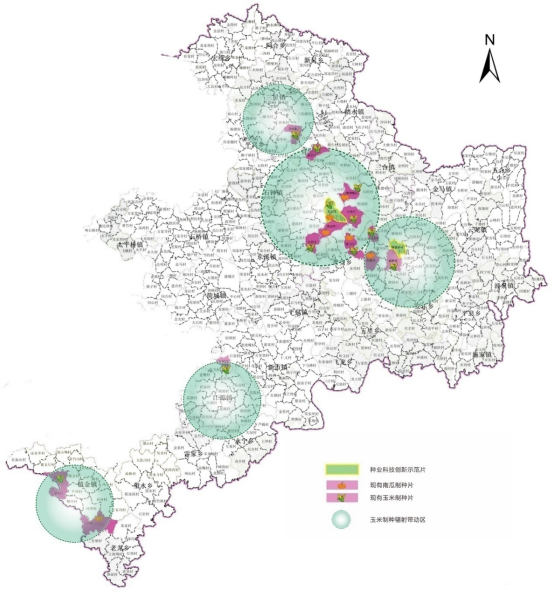 附件22023年简阳市种业集群建设内容及资金概算表序号集群类型项目名称建设内容建设规模建设地点实施主体投资概算（万元）资金构成资金构成资金构成资金构成序号集群类型项目名称建设内容建设规模建设地点实施主体投资概算（万元）省级资金市县配套资金整合资金企业自筹总计总计总计总计总计总计总计480280020001玉米制种基地大提升攻坚行动1000亩玉米制种科技创新示范片水肥一体化灌溉首部系统建设（包括线路改造、水泵、过滤器、水肥一体机、压力保护系统、控制设备和仪表等）,铺设110PE管3000米,采购起垄覆膜一体机3台。1批禾丰镇元吉社区简阳市六联共兴现代农业发展有限公司8080000２玉米制种基地大提升攻坚行动    整合“2023年省级财政乡村振兴转移支付资金”，在平武镇尤安村新建3口覆土式高位蓄水池所需的进出出水管网约2.04万米及3处提灌站等水利基础设施。1项平武镇尤安村简阳市平武镇尤安村股份经济合作联合社200002000３玉米制种基地大提升攻坚行动选择适宜简阳大面积生产的典型杂交玉米品种1个，试制玉米优势新组合2个，采用全覆膜栽培（滴灌），无人机授粉，机械收获等优质高产高效玉米制种技术集成示范。开展500亩示范片防洪排水处理、滴灌带铺设、机械耕整地、全覆膜栽培、无人机喷药授粉、种子收获烘干加工运输，组织现场培训、技术交流等工作。500亩禾丰镇元吉社区四川奥力星农业科技有限公司6060000４玉米制种基地大提升攻坚行动选择适宜简阳大面积生产的典型杂交玉米品种5个，试制玉米优势新组合2个，采用节水灌溉，无人机授粉，集成机播机收等关键技术示范。开展500亩示范片防洪排水处理、滴灌带铺设、机械耕整地、全覆膜栽培、无人机喷药授粉、种子收获烘干加工运输，组织现场培训、技术交流等工作。500亩禾丰镇元吉社区仲衍种业股份有限公司6060000５玉米推广应用当家品种对在简阳进行合法的委托生产或自行制种玉米当家品种，生产面积在50亩以上且取得种子生产经营许可证的种业企业给予350元/亩激励，合计激励面积2000亩。2000亩简阳市简阳市农业农村局7070000６玉米种业品牌建设玉米制种科技创新示范片广告牌制作2-3个，开展图文（视频）等社会宣传3-5次，组织观摩学习1-2次。1批简阳市简阳市农业农村局1010000